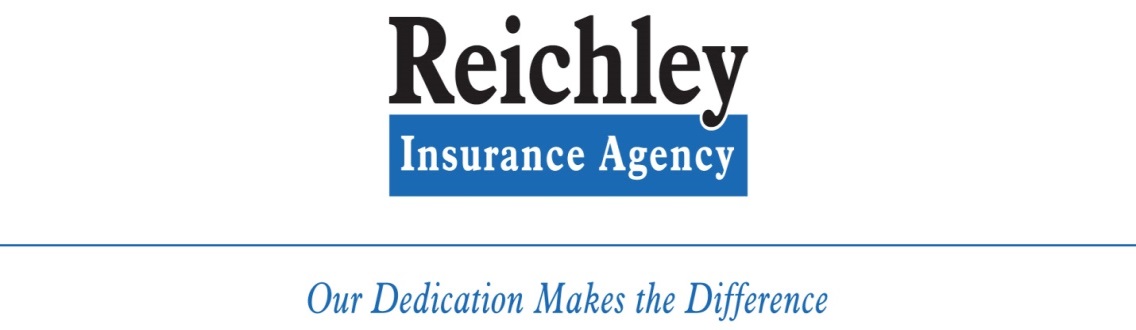 Perk ReichleyPresident937-306-8007Perk@reichleyins.comPat AshworthPersonal Lines937-306-8002Pat@reichleyins.comVicki CookPersonal Lines937-306-8006Vicki@reichleyins.comLiz MyersCommercial Lines937-306-8003Liz@reichleyins.comPatti DrakeCommercial Lines937-306-8004Patti@reichleyins.comRandy GiffordLife & Health937-347-6003Randy@reichleyins.comCarrie GiffordLife & Health937-347-6002Carrie@reichleyins.comAlex WrightReceptionist937-306-8005Alex@reichleyins.comMain Line: 937-429-0655Fax Line:    937-426-464224 Hour Claim ServicesMain Line: 937-429-0655Fax Line:    937-426-464224 Hour Claim ServicesAddress: 2440 Dayton Xenia Rd.                Beavercreek, OH 45434Address: 2440 Dayton Xenia Rd.                Beavercreek, OH 45434